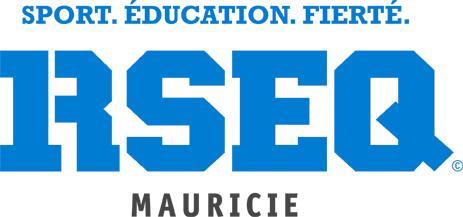 DESTINATAIRES :		Responsables des activités sportives des écoles primairesEXPÉDITEUR :		Audrey MichaudOBJET :			Inscription au festival et au tournoi scolaire de mini-basket************************************************************************C’est avec plaisir que le Réseau du sport étudiant du Québec en Mauricie invite les écoles et les services de garde à s’inscrire au festival et au tournoi de mini-basket qui aura lieu les 16-17 décembre 2023.Informations importantes pour 2023 :Dates :			Samedi le 16 décembre (parties préliminaires)					Dimanche le 17 décembre (parties éliminatoires)					Samedi ou dimanche pour les 3e-4e annéeDate limite d’inscription :	Vendredi le 24 novembre à 16hCatégories :			3e-4e année (masculin et féminin, festival)                            		5e-6e année (masculin et féminin, tournoi)*La règle d’entité-école DOIT être respectée lors du tournoi*.Endroit :			Au Cégep de Trois-Rivières, à l’Académie les Estacades et au SSJNombre de parties :		2 parties assurées Équipement obligatoire :	Espadrilles et shorts. Le chandail est fourni par l’école.Coûts pour l’équipe participante :200$/équipe, incluant les frais d’adhésion, l’arbitrage (2 arbitres), les officiels mineurs, l’appariteur et les récompenses.Frais d’inscription pour les joueurs :À la discrétion de l’écoleArbitrage :Les arbitres sont assignés par l’Association des Arbitres de Basketball de la Mauricie.Si vous avez des questions, n’hésitez pas à nous contacter au 819-693-5805..FORMULAIRE D’INSCRIPTIONFESTIVAL (3E-4E) ET TOURNOI (5E-6E) DE MINI-BASKETIdentificationCombien d’équipes voulez-vous inscrire? Équipe masculine 5e-6e année niveau 1 :		0		1		2	Équipe masculine 5e-6e année niveau 2 :		0		1		2	Équipe féminine 5e-6e année : 			0		1		2Équipe masculine 3e-4e année niveau 1 :		0		1		2Équipe masculine 3e-4e année niveau 2 : 	0		1		2Équipe féminine 3e-4e année : 			0		1		2Attention :La règle d’entité-école DOIT être respectée lors du tournoi.Une équipe composée de garçons et de filles doit être inscrite dans la catégorie masculine.Une équipe qui contient minimalement un joueur de 5e ou 6e année doit être inscrite dans la catégorie 5e-6e année.Pour les équipes masculines, le niveau 1 est plus fort et le niveau 2 est plus faible.Date limite d’inscription : vendredi le 24 novembre à 16hFaites parvenir votre inscription par courriel à : amichaud@mauricie.rseq.caNote : Les joueurs doivent être inscrits sur la plateforme S1 (s1.rseq.ca).FESTIVAL ET TOURNOI DE MINI-BASKETAnnexe 1 Règlements spécifiques du festival et du tournoiIl y aura 4 quarts de 6 minutes (chronométrés) avec des changements aux 3 minutes.Aucun joueur ne peut prendre part à plus de 2 quarts complets ou l’équivalent au cours des 3 premiers quarts.Tout joueur doit obligatoirement participer à l’équivalent d’un quart complet au cours des trois premiers quarts d’un match (c’est-à-dire 2 participations de 3 minutes).La règle de participation minimale s’applique sur le minimum de joueurs requis selon la réglementation, soit 8 joueurs en 5e-6e année et 6 joueurs en 3e-4e année.Les autres joueurs de l’équipe peuvent également prendre part au match (même au 4e quart) sans avoir à respecter la règle de participation minimale. Les parties se jouent à 5 contre 5 en 5e et 6e année.Les parties se jouent à 4 contre 4 en 3e et 4e année.Les joueurs doivent appartenir à une seule équipe de leur école.Deux parties sont assurées.Pour les 3e-4e année, un déroulement par pools sera privilégié. C’est un festival où les équipes jouent un minimum de deux parties pour le plaisir contre des équipes de niveau similaire au leur. Tous les participants reçoivent des médailles Mes Premiers Jeux.Pour les 5e-6e année, un déroulement par « draw » sera privilégié si le nombre d’équipes inscrites le permet. Si des pools sont utilisés dans la confection de l’horaire, les modalités pour choisir les équipes qui avanceront dans le tournoi seront communiquées au moment de l’envoi de l’horaire. Les pools seront formés de façon à faire ressortir les meilleures équipes pour les parties éliminatoires. Une équipe par catégorie sera déclarée championne du tournoi et recevra une bannière.Bon festival! Bon tournoi!Nom de l’école :Nom de l’école :Personne ressource :Personne ressource :Téléphone : Courriel :